TWO MOORS PRIMARY SCHOOL YEAR 2 INFORMATIONDear Parents/Carers; The Start of the DayChildren are expected to meet their teacher at the Year 2 middle entrance. The doors will be opened at 8.45am and children will then go to the cloakroom to hang their coats/bags on their peg. Next, children will take their packed lunch bag to the box outside classroom. They will put their reading record and reading book in the basket ready to be checked. Registration is at 8.55am. After this time your child will be marked as late.Year 2 MorningsHaving arrived in class and washed their hands, the morning session will start promptly with an early morning activity which enables the children to settle down and get their brain in gear for the morning lesson. Mid-morning Fruit/Snack.Children are provided with fruit at break time in Key Stage 1 so they do not need to bring a snack. Children are encouraged to drink water throughout the day so please send your child with a named water bottle each day. Keeping hydrated throughout the day will improve their concentration and prevent health issues.Lunchtime This will take place from 12.15 to 1.15. Part of the time will be spent eating lunch in Exmoor hall and during the other part children will play on the Key Stage 1 playground.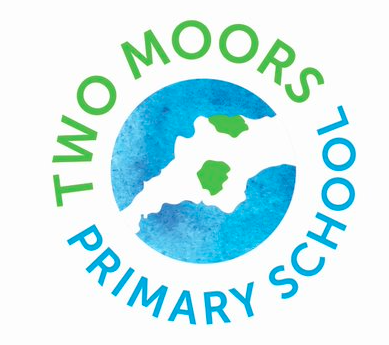 P.E.Children are expected to change by themselves and must be able to tie their own laces or have Velcro fastenings. Named PE kits should be kept in school at all times. Scheduled PE sessions will be on a Tuesday but these can be subject to change, and additional sessions may take place.  Please label all clothes clearly as this makes finding and returning lost items much easier.Forest SchoolIn Year 2 children will again have the opportunity to take part in Forest School with Mrs Jennings every Tuesday afternoon. As a result, they will require suitable clothing for the outdoor activities.  Please could the children wear their uniform to school on these days and bring their change of clothes labelled in a bag to change in to.HomeworkIn Year 2 we expect children to read with an adult at home and to have their Reading Record signed every day. Initially, children should change their books at least twice a week. We encourage children to read a book more than once as rereading familiar books has been shown to build confidence and fluency, making reading more enjoyable. To reward regular reading children will earn raffle tickets for our half termly draw so please remember to sign the reading record. Later in the year, children in Year 2 will receive an additional homework task of spellings or a Maths challenge. This will be sent home on Friday to be returned by the following Wednesday.Medication/Holiday/Absence FormsPlease inform the office before 9am if your child is going to be absent. If your child requires prescribed medicines to be administered at school, please complete a medical form first, which can be found at the office and inform your child’s teacher.  Please note that we cannot administer non-prescribed medicines.The End of the DayAt the end of the day please wait by the Year 2 middle entrance. Your child’s class teacher will wait outside their class to ensure all children find their parent/carer safely.N.B. If your child is going home with a different adult please inform the office or your child’s teacher ASAP.Curriculum In Year 2 your children will be expected to learn and know the 2, 5 and 10 times tables.  We will work on these regularly but any further learning at home will help your child to recall facts quickly.Year 2 timetableA timetable detailing your child’s lessons/activities will be displayed on the website and the Year 2 blog will also be updated with pictures and videos.Library booksEvery child will have the opportunity to choose a book from our school library. They can visit the library each week to exchange the book for another. ToysPlease do not allow children to bring toys or other valuable items to school. Staff are not responsible for children’s belongings.CertificatesEvery Friday we have a celebration assembly and children will receive their certificates from Mr Dutton in recognition of their hard work and progress. If children have received any awards /certificates / medals outside of school and would like to share them with rest of the school or their class they can bring them in.The StaffIn Year 2 the class teachers will be Mrs Bailey and Miss Easterbrook. In class they will be assisted by Mrs Chidgey, Ms Vinnicombe, Miss North & Mrs Cunningham.The staff can be contacted by email at Year2@twomoors.devon.sch.uk. Staff will be at the entrance to Year 2 before and after school.Kind regardsYear 2 Team